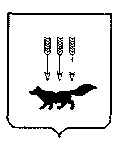 ПОСТАНОВЛЕНИЕАДМИНИСТРАЦИИ городского округа САРАНСКот   «    13   »    марта     2020 г.                                                   			№ 405Об утверждении документации по внесению изменений в документацию по планировке  территории, ограниченной улицами Косарева, Сущинского и Северо-восточным шоссе г. Саранска, включая проект межевания, в части изменения планировки территории (проект межевания территории) земельного участка с кадастровым номером 13:23:1104092:5084 с целью его раздела 	В соответствии с Федеральным законом от 6 октября 2003 года № 131-ФЗ              «Об общих принципах организации местного самоуправления в Российской Федерации», статьями 45, 46 Градостроительного кодекса Российской Федерации, постановлением Администрации городского округа Саранск от 16 января  2012 года № 75 «Об утверждении документации по планировке территории, ограниченной улицами Косарева, Сущинского и Северо-восточным шоссе города Саранска, включая проект межевания» (с изменениями, внесенными постановлениями Администрации городского округа Саранск от 13 сентября 2018 года № 2119, от 8 февраля 2019 года                 № 275), постановлением Администрации городского округа Саранск от 11 октября 2019 года № 1801 «О подготовке документации по внесению изменений в документацию по планировке  территории, ограниченной улицами Косарева, Сущинского и Северо-восточным шоссе г. Саранска, включая проект межевания, в части изменения планировки территории (проект межевания территории) земельного участка с кадастровым номером 13:23:1104092:5084 с целью его раздела», постановлением Главы городского округа Саранск от 21 января 2020 года № 10-ПГ «О вынесении на публичные слушания документации по внесению изменений в документацию по планировке  территории, ограниченной улицами Косарева, Сущинского и Северо-восточным шоссе г. Саранска, включая проект межевания, в части изменения планировки территории (проект межевания территории) земельного участка с кадастровым номером 13:23:1104092:5084 с целью его раздела», с учетом протокола публичных слушаний по документации по внесению изменений в документацию по планировке  территории, ограниченной улицами Косарева, Сущинского и Северо-восточным шоссе г. Саранска, включая проект межевания, в части изменения планировки территории (проект межевания территории) земельного участка с кадастровым номером 13:23:1104092:5084 с целью его раздела, проведенных 13 февраля 2020 года, заключения о результатах публичных слушаний, опубликованного в газете «Саранский Вестник» от 26 февраля 2020 года № 1, иных прилагаемых документов Администрация городского округа Саранск                                   п о с т а н о в л я е т:       1. Утвердить документацию по внесению изменений в документацию по планировке  территории, ограниченной улицами Косарева, Сущинского и Северо-восточным шоссе г. Саранска, включая проект межевания, в части изменения планировки территории (проект межевания территории) земельного участка с кадастровым номером 13:23:1104092:5084 с целью его раздела, согласно приложению к настоящему постановлению (заказчик – Дригалов Д.В.).2. Считать документацию, указанную в пункте 1 настоящего постановления,  действующей при полном выполнении требований, предъявляемых действующими на момент реализации документации Генеральным планом городского округа Саранск и Правилами землепользования и застройки городского округа Саранск.3. Контроль за исполнением настоящего постановления возложить                               на Заместителя Главы городского округа Саранск – Директора Департамента перспективного развития Администрации городского округа Саранск. 4. Настоящее постановление вступает в силу со дня его официального опубликования.  И. о. Главы  городского округа Саранск				                  И. Н. Бутяйкин                          Приложение  к постановлению Администрации городского округа Саранск от «13» марта 2020 г. № 405Состав документации по внесению изменений в документацию по планировке  территории, ограниченной улицами Косарева, Сущинского и Северо-восточным шоссе г. Саранска, включая проект межевания, в части изменения планировки территории (проект межевания территории) земельного участка с кадастровым номером 13:23:1104092:5084 с целью его раздела   №п/пНаименование документа1.Пояснительная записка2.Графическая часть2.1.Основная часть проекта межевания территории:2.1.1.Схема расположения проектируемой территории в составе ранее разработанной документации по планировке территории  М 1:50002.1.2.Чертеж межевания территории  М 1:5002.2.Материалы по обоснованию проекта межевания территории:2.2.1.Чертеж границ существующих земельных участков. Чертеж местоположения существующих объектов капитального строительства.           Чертеж границ зон с особыми условиями использования территории.             М 1:500